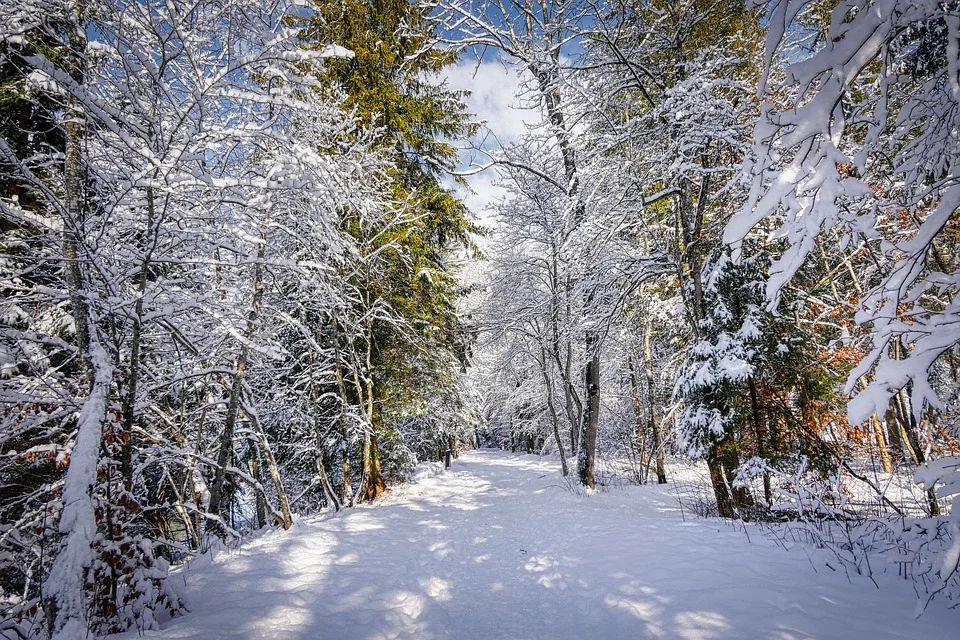 Nyhetsbrev från projektet Missing Link, januari 2020God fortsättning!Vi befinner oss nu i en mycket spännande fas av projektet där vi i samarbete med Open Lab på KTH genomför en co-designprocess med deltagare som har haft stroke, närstående samt personal från strokeenheter och neuroteam. Deltagarna arbetar tillsammans i en workshopserie för att utforma nya vårdövergångar som möter individens behov. Co-designprocessen avslutas i februari och därefter kommer vi att arbeta med att införa de nya vårdövergångarna i den kliniska verksamheten.Detta blir det sista utskicket av nyhetsbrev då vi har skapat en hemsida för projektet där ni löpande kan ta del av vad som är på gång. https://ki.se/nvs/missing-link-person-centrerade-vardovergangar-for-personer-med-stroke-ett-co-design-projekt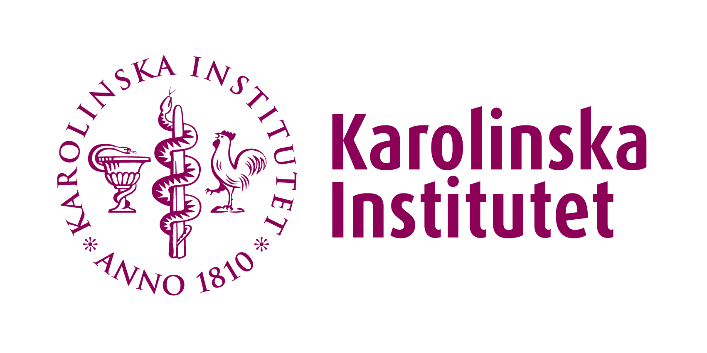 